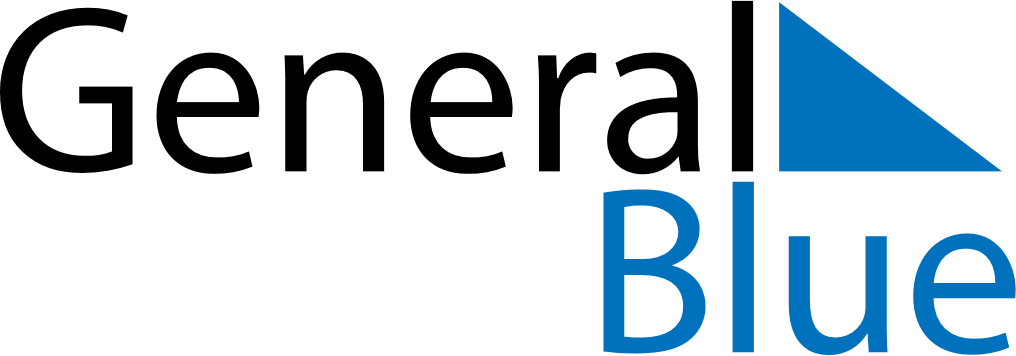 August 2020August 2020August 2020August 2020ChinaChinaChinaMondayTuesdayWednesdayThursdayFridaySaturdaySaturdaySunday112Army DayArmy Day3456788910111213141515161718192021222223242526272829293031